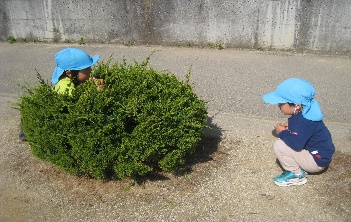 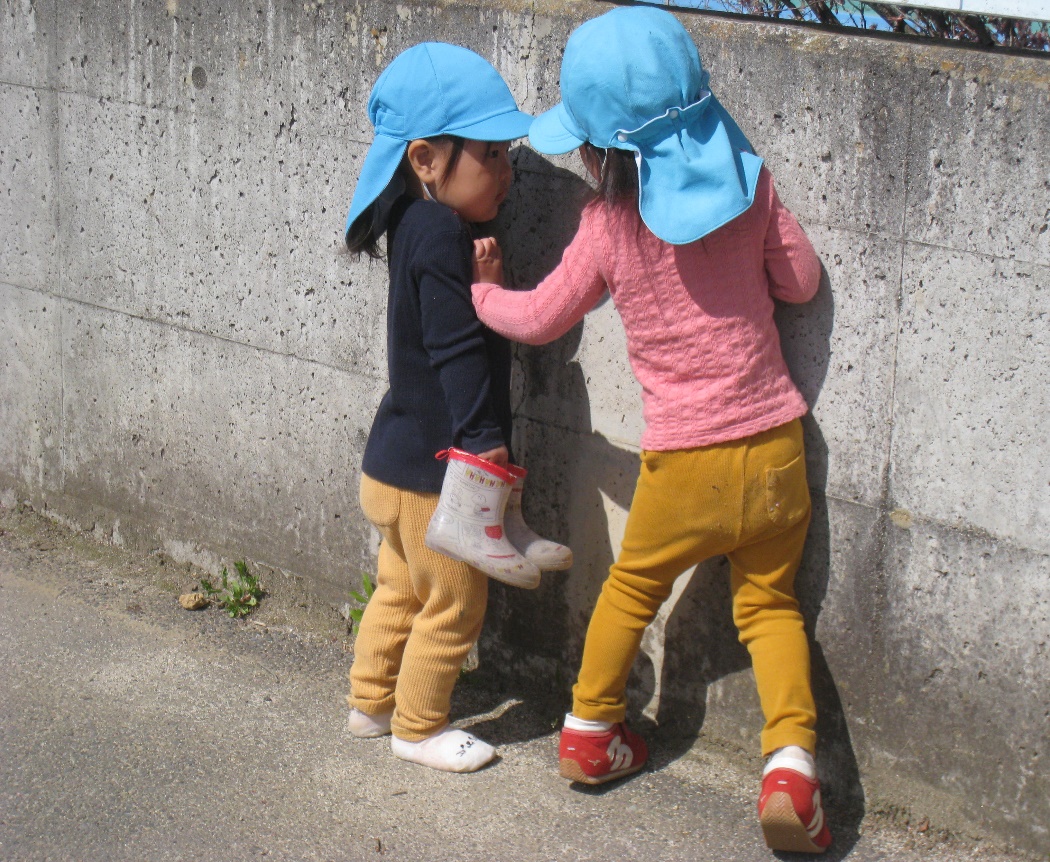 　　　　　　　　　　　　　　　　　　　　　　　　いろいろなぶつかり合いも　　　　　　　　　　　　　　　　　　　　　　　　　　　　　　　　	あるけど・・・	シートを敷けば、みんなで	仲良く　えんそくごっこ♫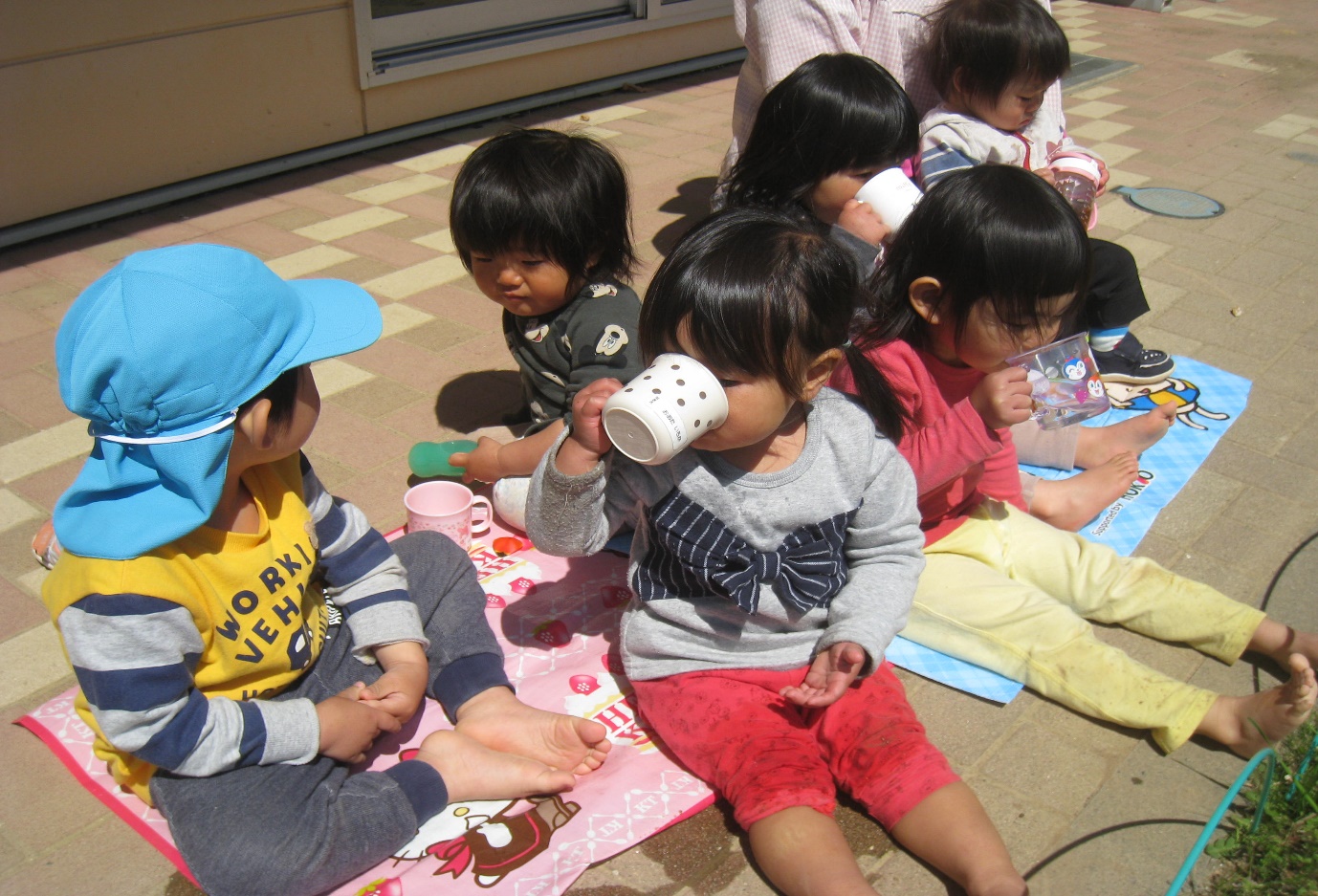 　　　　　　　　　　　　　　　　　　　　　　　　　　　　　　　　　　　　　　　　　　　　　　　　　　　おみず　　　　　　　　　　　　　　　　　　　　　　　　　　　　　　　　　　　	おいしいね　　　　　　　　　　　　　　　　　　　　　　　　　　　　　　　　　　　　　　　　　　　　　　うん、おいし。　　　キャベツのはっぱを	はいるかな？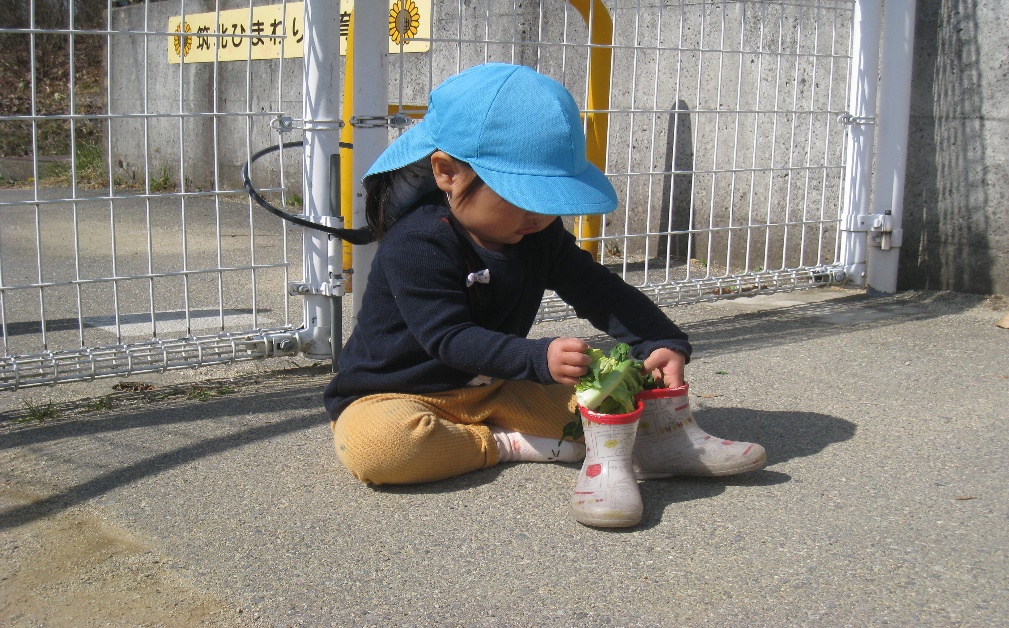 長靴に詰めこんでみた！ギューギュー！おもしろいこと発見したね♪